Ashley GonzalezNovember 21, 2021
ENG 1121Word Count: 277Artist’s statementThis drawing is called “Nothing Left.” I used drawing paper with an assortment of “prismacolor” oil pastel colored pencils. I had originally intended to create a digital art piece made on my iPad… unfortunately; when I reached 70% completion my lovely (did I say lovely?) puppy chewed my Apple pencil and left me with a broken stylus. I panicked for a moment then remembered I have a box of art supplies in my closet. All people who have the will power to fight for our planet before we are left with nothing at all should view “Nothing Left.” The focal point is the hourglass that signifies time. Next, I drew Earth in one half of the hourglass and the other half is solely water. The reason I drew a big droplet of water and stormy clouds around it was to portray that if climate change is left ignored there will be no land to touch and turbulent storms. On the left side of the hourglass I drew a huge sun that signified rising temperatures. On the right, I drew an amalgam of endangered species such as polar bears, foxes, fish as well as foliage that purifies Earth’s air. In my previous discussion posts, I mentioned that I had a marine biology teacher in high school named Mr. Pessen. I know if I ever had the chance to show him this drawing, he would be proud and reassured knowing that a student heard his voice. Drawing this piece was cathartic and I am pleased with the outcome! I hope you enjoy it as much as I do. 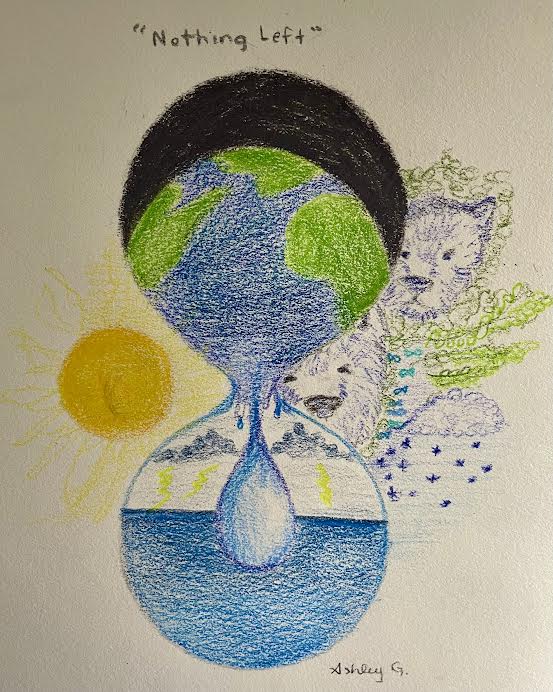 